Piano Educativo Individualizzato(art. 7, D. Lgs. 13 aprile 2017, n. 66 e s.m.i.)Anno Scolastico __________ VERIFICA INTERMEDIAScuola PrimariaBAMBINO/A ____________________________       codice sostitutivo personale ____________ Sezione _________________ 	 Plesso o sede__________________ Accertamento della condizione di disabilità in età evolutiva ai fini dell'inclusione scolastica rilasciato in data _________
Data scadenza o rivedibilità:  ______________  Non indicataProfilo di funzionamento redatto in data _______________Nella fase transitoria:  	Profilo di Funzionamento non disponibile
Diagnosi funzionale redatta in data _________________
Profilo Dinamico Funzionale in vigore approvato in data ____________Progetto Individuale      redatto in data _____________  non redatto(1) o suo delegatoComposizione del GLO - Gruppo di Lavoro Operativo per l’inclusioneArt. 15, commi 10 e 11 della L. 104/1992 (come modif. dal D.Lgs 96/2019) Eventuali modifiche o integrazioni alla composizione del GLO, successive alla prima convocazione  4.Osservazioni sul/sulla bambino/a per progettare gli interventi di sostegno didattico ⇾ Revisione 			Data: ______________ 5. Interventi per il/la bambino/a: obiettivi educativi e didattici, strumenti, strategie e modalità⇾ Revisione 			Data: ______________ 6. Osservazioni sul contesto: barriere e facilitatori ⇾ Revisione 			Data: ______________ 7. Interventi sul contesto per realizzare un ambiente di apprendimento inclusivo⇾ Revisione 					Data: ______________ 8. Interventi sul percorso curricolare  ⇾ Revisione 				Data: ______________ 9. Organizzazione generale del progetto di inclusione e utilizzo delle risorse⇾ Revisione 			Data: ______________ La verifica intermedia è stata approvata dal GLO in data ______________ ISTITUTO COMPRENSIVO STATALE“Paride Del Pozzo” Via S. Spirito, 6 - PIMONTE (NA) - C.A.P.: 80050 - Tel: 0818792130 -  Fax: 0818749957 NAIC86400X@istruzione.it - http://www.icsdelpozzo.edu.itPEC: NAIC86400X@pec.istruzione.itC.MEC. NAIC86400X                                                      C.F. 82008870634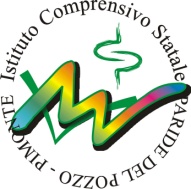 PEI Provvisorio Data _______________Verbale allegato n. 1Firma del dirigente Scolastico1………………………         .  Approvazione del PEI
e prima sottoscrizioneData _______________Verbale allegato n. 1Firma del dirigente Scolastico1………………………         .  Verifica intermediaData _______________Verbale allegato n. _____Firma del dirigente Scolastico1 ………………………         .  Verifica finale e proposte per l’A.S. successivo Data _______________Verbale allegato n. _____Firma del dirigente Scolastico1………………………         .  Nome e Cognome*specificare a quale titolo ciascun componente interviene al GLO…DataNome e Cognome*specificare a quale titolo ciascun componente interviene al GLOVariazione (nuovo membro, sostituzione, decadenza…)Specificare i punti oggetto di eventuale revisioneSpecificare i punti oggetto di eventuale revisioneSpecificare i punti oggetto di eventuale  revisioneSpecificare i punti oggetto di eventuale  revisioneSpecificare i punti oggetto di eventuale revisioneSpecificare i punti oggetto di eventuale revisione relativi alle risorse professionali dedicateNome e Cognome*specificare a quale titolo ciascun componente interviene al GLOFIRMADirigente ScolasticoF.S. Area 4Docente disciplinareDocente disciplinareDocente per le attività di sostegnoDocente per le attività di sostegnoDocente IRCNPI (ASL NA 3 SUD)Psicologa Assistente SocialeTerapista (nome centro)Genitore dell’alunnoGenitore dell’alunno